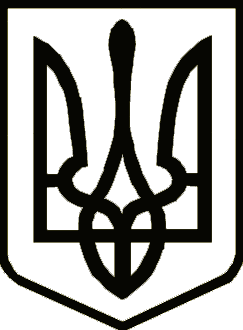 УкраїнаНОСІВСЬКА  МІСЬКА РАДА
Носівського району ЧЕРНІГІВСЬКОЇ  ОБЛАСТІ                       ВИКОНАВЧИЙ КОМІТЕТ           ПРОЕКТ                                                                                                                                            Р І Ш Е Н Н Я                                                                         16 cерпня 2018 року                    м. Носівка                                        №____                                                                            Про  надання статусу дитини,                                                                позбавленої батьківського піклування             Згідно ст.5 Закону України «Про забезпечення організаційно-правових умов соціального захисту дітей-сиріт та дітей, позбавлених батьківського піклування», пп.22-24,35,38-42,49,51,52,65 Порядку провадження органами опіки та піклування діяльності, пов’язаної із захистом прав дитини, затвердженим постановою Кабінету Міністрів України №866 від 24.09.2008 року «Про питання діяльності органів опіки та піклування, пов’язаної із захистом прав дитини», відповідно до п.4 ст. 34, ст. 59 Закону України «Про місцеве самоврядування в Україні», враховуючи подання Сліжби у справах дітей,  вирок Носівського районного суду від 31.05.2018 року №741/464/18, яким ХХХХХ, ХХХХХ р.н., засуджена за вчинення кримінального правопорушення, передбаченого ч.2 ст.186, ст.71 КК України до  п’яти років шести місяців позбавлення волі, витяг з Державного реєстру актів цивільного стану громадян частини першої статті 135 СК України від ____________ № _______________, виданого Чернігівським міським відділом державної реєстрації актів цивільного стану Головного територіального управління юстиції в Чернігівській області, відомості про батька в якому внесені за вказівкою матері, виконавчий комітет Носівської  міської ради вирішив:          1. Надати ХХХХХ, ХХХХХ р.н., статус дитини, позбавленої батьківського піклування.          2. Контроль за виконанням даного рішення покласти на заступника міського голови з питань гуманітарної сфери Міщенко Л.В.Міський голова                                                                           В.М. Ігнатченко